Column Multiplication Practise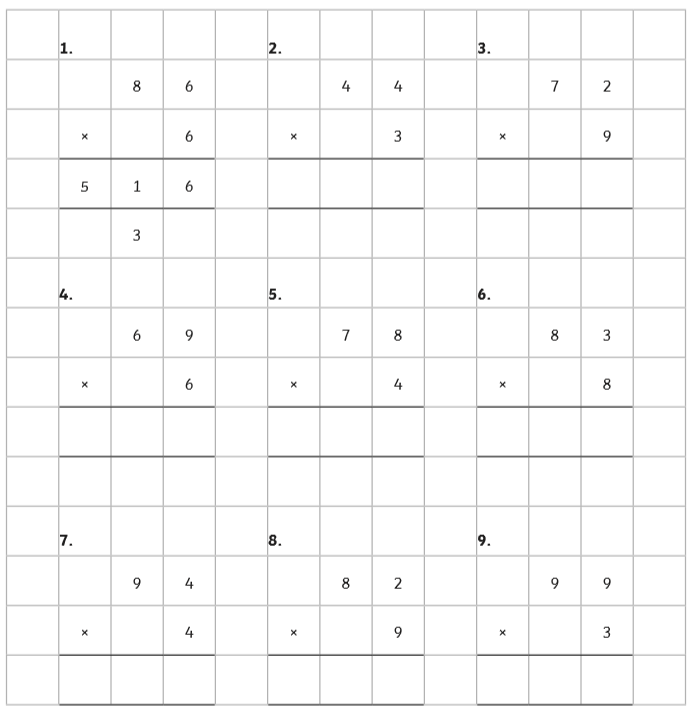 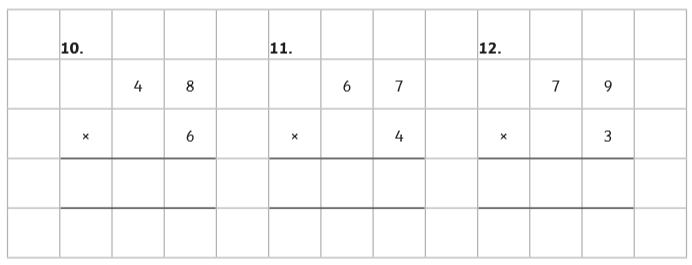 